УТВЕРЖДАЮ Зам. Председателя Закупочной комиссии1 уровня АО «ДРСК    __________________С.А. Коржов«       »_______________ 2021Уведомление о внесении изменений в Извещение о закупке и Документацию о закупке по Запросу котировок в электронной форме участниками которого могут быть только субъекты МСП 312001-РЕМ ПРОД-2021-ДРСК Контрольные и силовые кабели и провода№ 1	             от 20.09.2021Организатор: АО «Дальневосточная распределительная сетевая компания» (далее – АО «ДРСК»). (Почтовый адрес: 675004, Амурская обл., г. Благовещенск, ул. Шевченко, 32, тел. 8 (4162) 397-147Заказчик: АО «Дальневосточная распределительная сетевая компания» (далее – АО «ДРСК»). (Почтовый адрес: 675004, Амурская обл., г. Благовещенск, ул. Шевченко, 32, тел. 8 (4162) 397-147Способ и предмет закупки: Запрос котировок  в электронной форме участниками которого могут быть только субъекты МСП, 312001-РЕМ ПРОД-2021-ДРСК  Контрольные и силовые кабели и провода Извещение о проведении закупочной процедуры опубликовано на сайте в информационно-телекоммуникационной сети «Интернет» www.zakupki.gov.ru от 10.09.2021 № 321106292441.  Внесены следующие изменения:  1.1 Пункты Извещения читать в следующей редакции: Пункты Документации о закупке читать в следующей редакции:  Все остальные условия Извещения и Документации о закупке остаются без изменений.Ирдуганова И.Н. (416-2) 397-147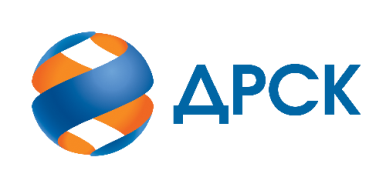 АКЦИОНЕРНОЕ ОБЩЕСТВО «ДАЛЬНЕВОСТОЧНАЯ РАСПРЕДЕЛИТЕЛЬНАЯ СЕТЕВАЯ КОМПАНИЯ»15.Дата начала – дата и время окончания срока подачи заявокДата начала подачи заявок:«10» сентября 2021 г.   Дата и время окончания срока подачи заявок:«04» октября 2021 г. в 15 ч. 00 мин.  (по местному времени Организатора)1.2.1666Срок предоставления Участникам разъяснений по Документации о закупкеДата и время окончания срока предоставления разъяснений:«04» октября 2021 г. в 15 ч. 00 мин. Организатор вправе не предоставлять разъяснение в случае, если запрос от Участника поступил позднее чем за 3 (три) рабочих дня до даты окончания срока подачи заявок, установленной в пункте 1.2.17.1.2.17Дата начала – дата и время окончания срока подачи заявокДата начала подачи заявок:«10» сентября 2021 г.   Дата и время окончания срока подачи заявок:«04» октября 2021 г. в 15 ч. 00 мин. (по местному времени Организатора)1.2.18Дата окончания рассмотрения заявок, подведения итогов закупкиДата окончания рассмотрения заявок:«26» октября 2021 г.